Bibhu Prasad Panda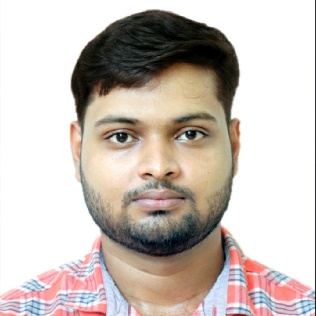  Personal Details: Date of birth: 06/03/1995Marital status: UnmarriedPermanent address: KhordhaE-mail: bibhu.prasad121@hotmail.comContact Nos.: 9821598841Skype ID: Scopus ID: ISTE Membership No: Academic Experience: Assistant Professor at EATM,Bhubaneswar